"Тонкий лёд и что такое безопасность"С целью формирования у детей представлений о правилах безопасного поведения на воде и льду поздней осенью, об опасностях, которые подстерегают человека у водоемов, была проведена непосредственно-образовательная деятельность в старшей группе «Теремок» на тему «Тонкий лёд и что такое безопасность». Фото1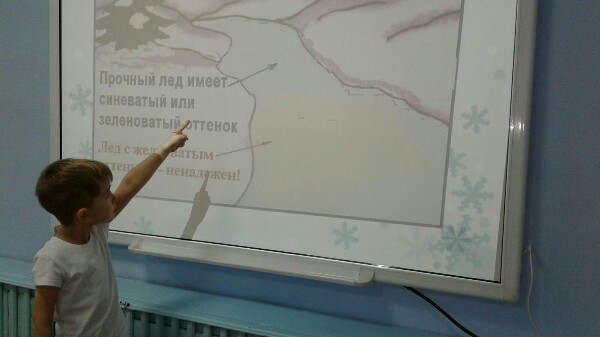 Непосредственно-образовательная деятельность началась с просмотра мультфильма «Смешарики – Азбука безопасности» с целью размышления детей на вопрос, что такое безопасность на льду? Фото2Для детей была подготовлена презентация «Осторожно! Тонкий лёд!», а так же буклет – памятка «Безопасность у реки».Отгадывая загадки, отвечая на поставленные педагогом вопросы, ребята пришли к выводу, чтобы не попасть в беду, нужно соблюдать правила поведения. Узнать эти правила детям помогли льдинки.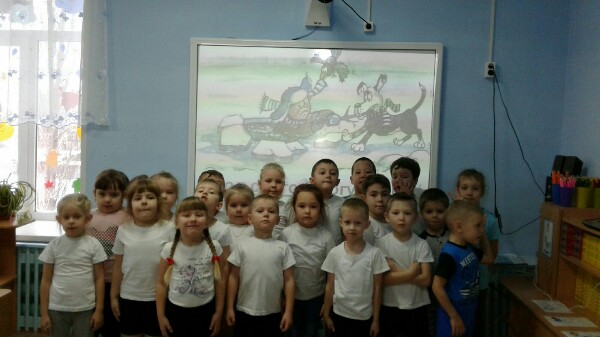 Фото3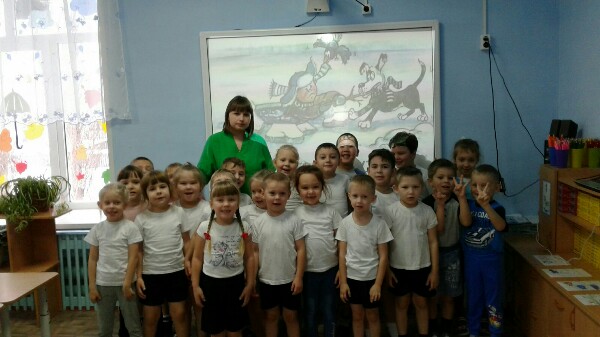 В ходе НОД ребята познакомились с причинами несчастных случаев у реки в период поздней осени и зимний период.  Разобрали проблемные ситуации и нашли им решения. Фото4 Такие занятия с детьми являются самыми эффективными в воспитании безопасности, ответственности у детей, а так же воспитывают бережное отношение к жизни и здоровью.Автор репортажа: воспитатель МАУ ДО «Сорокинский центр развития ребенка – детский сад №1» Эльзенбах Яна Вячеславовна 